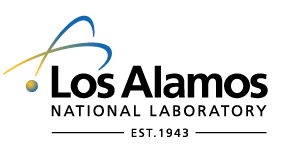 Mission Assurance Support Tool, Version 2(MAST, v2)LA-UR-16-26931ACKNOWLEDGEMENTSLos Alamos National Laboratory gratefully acknowledges the contributions of Naval Postgraduate School students LT Shannon Buckley, LT Ross Eldred, LT Robert Smith, LT Patrick Stone, and LT Jordan White and NPS Systems Engineering Department Chair Dr. Clifford Whitcomb, without whom the Systems Engineering module of the Mission Assurance Support Tool would not exist. Table of ContentsProject Planning	What is the name of the project?	Budget	Who is the sponsor?	What is the funding source?	What is the expected funding amount, over what duration?	Human Resources	Who is the Principal Investigator (PI)?	How much time will the PI devote to the project, over what duration?Are there co-investigators?How much time will the co-I’s devote to the project, over what duration?	Acquisition Management	Are there non-LANL collaborators?How are the services of non-LANL collaborators being acquired and at what cost?Will there be any major purchases of materials or services? How much will these purchases cost?	Technical Scope & Schedule	What are the major deliverables and milestones?What is the state of technology (technology readiness level or TRL) at the start of the project?What is the TRL expected to be at the end of the project?Management Review and ApprovalWho is the Responsible Line Manager (RLM) for the project?Has s/he reviewed and approved the project?Is there a Project Manager (PM) for the project, separate from the PI?Has s/he reviewed and approved the project?Systems EngineeringConcept Exploration	What is the sponsor asking for?	Who are the users?	Who are the maintainers?	Who else cares about this product?	Is a solution feasible?	Write the problem statementConcept of Operations	Where will the product be used?
	What does the product interact with?
	Who interacts with the products?
	How will it be used?
	When will it be used?
	Provide a description of the use case or concept of operationsRequirementsWhat are the project requirements?
What are the constraints? 
Are there standards or guidelines that need to be followed?
What are the Measures of Performance (MOPs)?
Can you conduct requirements-solution matching?High-Level Design	What functions must be performed to solve the problem and in what sequence?
	What is the physical architecture?
	Were any hardware diagrams or schematics created?
	What software was developed for this system?
	Were any non-standard tools used to create this system?Test	What tests will be accomplished?
	What is the testing plan?
	What were the testing results?Project PlanningWhat is the name of the project?BudgetWho is the sponsor?What is the funding source?What is the expected funding amount, over what duration?Human Resources	Who is the Principal Investigator (PI)?How much time will the PI devote to the project, over what duration?Are there co-investigators?How much time will the co-I’s devote to the project, over what duration?Acquisition Management	Are there non-LANL collaborators?How are the services of non-LANL collaborators being acquired and at what cost?Will there be any major purchases of materials or services?  How much will these purchases cost?  Have suppliers been identified?Technical Scope & Schedule	What are the major deliverables and milestones?What is the state of technology (technology readiness level or TRL) at the start of the project?  What is the TRL expected to be at the end of the project?Management Review and Approval	Who is the Responsible Line Manager (RLM) for the project?Has s/he reviewed and approved the project?Is there a Project Manager (PM) for the project, separate from the PI?Has s/he reviewed and approved the project?Systems EngineeringConcept ExplorationWhat is the sponsor asking for?Who are the users?Who are the maintainers?Who else cares about this product?Is a solution feasible?WRITE PROBLEM STATEMENTTool Tip:  This should be the project team's version of the problem statement after reviewing the problem statement from the sponsor. This should be approved or agreed upon by the sponsor if there are significant differences.Concept of OperationsWhere will the product be used?What does the product interact with?Who interacts with the products?How will it be used?When will it be used?Provide a description of the use case or concept of operations.Requirements DevelopmentWhat are the constraints?Are there standards or guidelines that need to be followed in design based on the product itself or interfaces?What are the product requirements?What are the Measures of Performance (MOPs)?Upon a thorough review of the problem statement, can you match the requirements to the corresponding aspect of the problem statement ensuring all parts of the problem statement have been addressed?More TipsProject DesignWhat functions must be performed to solve the problem and in what sequence?What is the physical architecture?Were any hardware diagrams or schematics created in the product development?Was any software developed for this system?Were any non-standard tools or devices used to create this system?Test PlanWhat tests will be accomplished in order to evaluate all measures of performance?What is the testing plan/resources necessary to accomplish them?What were the results of the tests conducted? 